STAJ GENEL DEĞERLENDİRME BELGESİ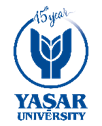 Öğrenci No	: …………………Adı ve Soyadı	: ……………………………………..………(*)  Sadece bir kutuyu işaretleyiniz.(**) Stajı onaylayacak kurum yetkili amirinin dikkatine:Staj çalışmasının süresi tek seferde 30 iş günü ya da 20’şer iş gününde 2 parça halinde, toplam 40 iş günü olabilir.Staj sonunda, staj yapılan kurum yetkili amirince staj belgesi doldurulup onaylanarak kapalı zarf ile Mühendislik Fakültesinin ilgili bölümüne iletilir. Staj Yapılan KurumunStaj Yapılan KurumunStaj Yapılan KurumunAdı-Adresi:Adı-Adresi:Adı-Adresi:Başlangıç TarihiBitiş TarihiSüreÇalıştığı BirimYapılan ÇalışmalarSüreDeğerlendirmeNot (*)AçıklamaÖğrencinin Stajıhakkında görüşünüz     Çok İyi  Öğrencinin Stajıhakkında görüşünüz      İyiÖğrencinin Stajıhakkında görüşünüz     Orta      Onaylayan (**)Ünvan, Ad-Soyad, İmza                            Mühür                                         Tarih: